REGULAMIN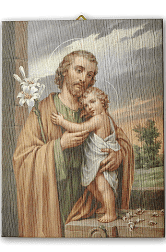 GMINNEGO KONKURSULITERACKO-PLASTYCZNEGO„Święty Józef milczący opiekun Jezusa”przeznaczonego  dla uczniów szkół podstawowychklas I-VIIIoraz   przedszkolakóworganizowanego przez Zespół Szkolno-Przedszkolny  w BoruszowicachNawiązując do ogłoszonego „Roku Świętego Józefa” oraz pragnąc uczcić  „niezwykłego ziemskiego ojca Jezusa”, zachęcamy uczniów naszej Gminy do uczestnictwa w konkursie literacko-plastycznym. Konkurs ma charakter jednoetapowy. Warunkiem udziału w konkursie jest samodzielne napisanie wiersza, modlitwy lub wykonanie pracy plastycznej tematycznie związanej z postacią św. Józefa, człowieka skromnego, pokornego, ale sumiennie wypełniającego swoje obowiązki, będącego wzorem zaufania i głębokiej wiary. Prace nie mogą być wcześniej publikowane ani nagradzane. Uczestnik może przesłać tylko jedną pracę.CELE KONKURSU :Inspirowanie dzieci i młodzieży do poznania i czerpania z bogatego dziedzictwa duchowego Św. Józefa.Pogłębienie wiedzy o życiu Świętego Józefa , który jest wzorem zaufania  i zawierzenia swojego życia Bogu.Rozwój talentów, umiejętności poznawczych i informatycznych.Kształtowanie wiary we własne siły, rozbudzenie dociekliwości i samodzielności.Budzenie aktywności twórczej , pobudzenie wyobraźni i pomysłowości dzieci i młodzieży.Ukazanie postaci świętych jako wzoru do naśladowania we współczesnym świecie. Wyrażenie własnych przeżyć i refleksji środkami plastycznymi. UCZESTNICY  I KATEGORIE :1.Uczniowie SP klas 1-8 - konkurs  plastyczny.2. Uczniowie  SP  klas 6-8 - konkurs  literacki.3. Przedszkolaki 4-6 latki - konkurs plastycznyTERMIN :1.Do dnia 22 maja 2021r.: termin nadesłania prac literackich (decyduje data przesłania e-maila).2. Do dnia 22 maja 2021: termin nadesłania prac plastycznych (decyduje data przesłania e maila ze zdjęciem pracy).3.  01.06.2021r. ogłoszenie wyników we wszystkich kategoriach  na stronie internetowej Zespołu Szkolno–Przedszkolnego  w Boruszowicach www.zspboruszowice.szkolna.netZASADY UCZESTNICTWA W KONKURSIE:KONKURS PLASTYCZNY:1. Prace mogą być wykonane różnymi technikami płaskimi na papierze  w  formacie A4, (np. rysunek, malarstwo, kolaż, projekt graficzny, techniki mieszane itp.) 2. Zdjęcie pracy należy  przesłać  na  adres : e-mail; korneliasobel@wp.pl    lub  adres szkoły: boruszowiec@gazeta.pl3.Do pracy należy dołączyć metryczkę , której wzór znajduje się na końcu  regulaminu. Brak metryczki  wyklucza pracę  z udziału w konkursie. 4. Wszystkie prace zostaną ocenione przez jury konkursu pod kątem estetyki,  pomysłowości oraz merytorycznego przekazu związanego z osobą Świętego Józefa. 5. Osoby nagrodzone oraz opiekunowie zostaną poinformowani o nagrodzie przez organizatora telefonicznie lub mailowo, a dyplomy i nagrody zostaną dostarczone do szkoły.KONKURS LITERACKI : Dopuszczalne formy literackie:  modlitwa, wiersz.Prace (czcionka Times New Roman 12 pkt. , marginesy standardowe, interlinia 1,5) należy przesłać pocztą na adres: e-mail; korneliasobel@wp.pl  lub  adres szkoły :boruszowiec@gazeta.plDo pracy należy dołączyć metryczkę , której wzór znajduje się na końcu  regulaminu.  Brak metryczki  wyklucza pracę  z udziału w konkursie. Wszystkie prace zostaną ocenione przez jury konkursu pod kątem literackim, religijnym  oraz merytorycznego przekazu związanego z osobą Świętego Józefa. Osoby nagrodzone oraz opiekunowie zostaną poinformowani o nagrodzie przez organizatora telefonicznie lub mailowo, a dyplomy i nagrody zostaną dostarczone do szkoły.OCENA PRAC :Z dostarczonych  prac specjalnie powołane jury konkursowe wyłoni zwycięzców, którym zostaną przyznane dyplomy   w następujących kategoriach:I PrzedszkolakiII kategoria kl. I – IIIIII kategoria kl. IV – VIIV kategoria kl. VII-VIII. Pozostali uczestnicy konkursu otrzymają pamiątkowe dyplomy .ORGANIZATORZY:Kornelia Sobel, Dominika Respondekdodatkowe informacje: tel. 505 141 194, 798 192 088 lub e-mail korneliasobel@wp.plPROPOZYCJA :Wszystkim uczestnikom życzymy, aby udział w konkursie wpłynął na
pogłębienie wiedzy o św. Józefie i pomógł  w codziennym życiu naśladować  postawę tego skromnego opiekuna i cieśli z Nazaretu, a Jego osoba nauczyła zaufania  do Boga oraz wypełniania Jego planów związanych z naszym życiem. Proponujemy odmawianie modlitwy  za wstawiennictwem św. Józefa, który jest opiekunem rodzin.Modlitwa papieża FranciszkaChwalebny Patriarcho, Święty Józefie, w którego mocy jest uczynienie możliwym tego, co niemożliwe, spiesz mi na pomoc w chwilach niepokoju i trudności. Weź pod swoją obronę sytuacje bardzo poważne i trudne, które Ci powierzam, by miały szczęśliwe rozwiązanie. Mój ukochany Ojcze, w Tobie pokładam całą ufność moją. Niech nie mówią, że przyzywałem Ciebie na próżno, a skoro z Jezusem i Maryją możesz wszystko uczynić, ukaż mi, że Twoja dobroć jest tak wielka jak Twoja moc.KONKURSLITERACKO-PLASTYCZNY„Święty Józef milczący opiekun Jezusa”METRYCZKA :Kategoria: PLASTYCZNA / LITERACKA ( niepotrzebna skreślić)Tytuł pracy :………………………………………………………………………………….Imię i nazwisko autora :……………………………………………………………………..Klasa, nazwa placówki, adres, tel. :………………………………………………………..………………………………………………………………………………………………….Imię i nazwisko opiekuna/nauczyciela :…………………………………………………….e-maile uczestnika i opiekuna:……………………………………………………………….nr-y telefonu uczestnika i opiekuna :……………………………………………………….Uczestnik oświadcza, że praca przesłana na konkurs jest wyłącznie jego autorstwa oraz że zapoznał się z regulaminem i akceptuje jego postanowienia. Uczestnik konkursu poprzez przesłanie pracy wyraża zgodę na jej ewentualną, nieodpłatną publikację ( np. wystawa, strona internetowa ).Uczestnik poprzez przesłanie swojej pracy wyraża zgodę na przetwarzanie i publikację jego danych osobowych w zakresie organizacji konkursu, zgodnie z obowiązującymi przepisami.…………………………..              .…………………………                    ...………………podpis uczestnika                                   podpis rodzica                                              podpis nauczycielaOświadczenieAdministratorem danych osobowych zawartych w niniejszym oświadczeniu jest Dyrektor Zespołu Szkolno-Przedszkolnego w Boruszowicach, ul. Szkolna 2 42-690 Boruszowice 
tel. 32 284-78-44, e-mail: boruszowiec@gazeta.pl. Inspektor Ochrony Danych: Przemysław Kawa, e-mail: iod@csw.edu.plZdjęcia i filmy będą publikowane przez okres obowiązywania niniejszej zgody, 
a Administrator zobowiązuje się w przypadku wycofania zgody do niezwłocznego usunięcia wszelkich zdjęć i filmów przedstawiających daną osobę z wyłączeniem sytuacji, w której osoba stanowi jedynie szczegół całości takiej jak zgromadzenie, krajobraz, publiczna impreza. Celem rozpowszechniania wizerunku jest promocja szkoły. Informujemy również 
o przysługującym prawie do żądania dostępu do swoich danych osobowych, ich sprostowania, ograniczenia przetwarzania, prawie do przenoszenia danych, a także o prawie wniesienia skargi do organu nadzorczego. Informujemy, że zezwolenie Administratorowi danych 
na rozpowszechnianie wizerunku jest dobrowolne. Niewyrażenie zgody będzie powodowało, że wizerunek Państwa dziecka nie będzie rozpowszechniany. Zgodę można wycofać 
w dowolnym momencie w formie oświadczenia, które można złożyć w sekretariacie zespołu. Wycofanie zgody nie wpływa na zgodność z prawem przetwarzania, którego dokonano 
na podstawie zgody przed jej wycofaniem.Oświadczam, że wyrażam zgodę na rozpowszechnianie wizerunku mojego i mojego dziecka w związku z jego udziałem w Konkursie……………………………………………………..(imię i nazwisko dziecka) zgodnie z art. 81 ustawy z dnia 4 lutego 1994 r. o prawie autorskim i prawach pokrewnych (t. j. Dz. U. 2017 r. poz. 880), w postaci zdjęć i filmów na stronie internetowej zespołu: 
www.zspboruszowice.szkolna.net , na szkolnym facebooku, w materiałach promujących szkołę, w lokalnej prasie.………………………………………………………(czytelny podpis rodziców/prawnych opiekunów)